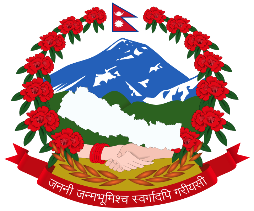 	k=;+= M–@)&^÷)&&	r=g+= M–;"rgf .					     ;"rgf ..                                   ;"rgf ...k|wfgdGqL s[lif cfw'lgsLs/0f kl/of]hgf, kl/of]hgf sfof{Gjog OsfO{, cn}+rL hf]g, kfFry/sf] cf=j= @)&^.)&& sf] jflif{s :jLs[t sfo{qmdfg';f/ cn}+rL If]q lj:tf/ tyf k'/fgf] cn}+rL aufg k|lt:yfkg ug]{ nIo adf]lhd cn}+rLsf] la?jf %)Ü cg'bfgdf ljt/0f ug]{ sfo{qmd /x]sf] x'Fbf cn}+rL hf]g, kfFry/df ;"lrs[t ePsf s[lif pBdL, s[ifs ;d"x tyf ;xsf/Lx?nfO{ b/vf:t cfJxfgsf] nflu of] ;"rgf k|sflzt ePsf] ldlt b]lv !% lbg leq sfof{no ;do leq kl/of]hgf sfof{Gjog OsfO{, cn}+rL hf]g, kfFry/df jf >L ofËtf? cn}+rL hf]g ;+rfns ;ldlt, kmfn]n'Ë, kfFry/df lgj]bg;fy tkl;n cg';f/sf sfuhftx? k]z ug'{x'g cg'/f]w ul/G5 .lgj]bg;fy ;+nUg ug'{kg]{ sfuhftx? M!= btf{ ePsf s[lif pBdL, s[ifs ;d"x tyf ;xsf/Lsf] lgj]bg .@= lgj]bgdf df+u ul/Psf] cn}+rL la?jfsf] hft v'nfpg' kg]{ 5 .#= s[ifs ;d"x tyf ;xsf/Lsf] lg0f{osf] k|ltlnkL .$= ;+:yfsf] btf{ k|df0fkqsf] k|ltlnkL .%= ;xsf/Lsf] xsdf ut cf=j=sf] n]vf kl/If0f k|ltj]bgsf] k|ltlnkL .^= ;DalGwt :yflgo tx -j8f_ sf] l;kmfl/z kq .&= cn}+rLsf] If]q lj:tf/ x'g] hUufsf] nfnk"hf{sf] k|ltlnlk . ;DalGwt JolQmsf] gfddf nfnk"hf{ gePsf] v08df d~h'/Lgfdf k]z ug'{kg]{ .yk hfgsf/Lsf] nflu sfof{nosf] ;Dks{ g+= )@$–%@!)(* jf (*%@^*$$#@ df jf >L ofËtf? cn}+rL hf]g ;+rfns ;ldlt ;x ;+of]hs >L ;Ltf hj]u' (*!^(#&)*@ jf ;lrj >L 3gZofd ;'j]bL (*!$)(^!#* df ;Dks{ ug{ ;lsg] 5 .gf]6M s[ifs ;d"xn] clwstd &))) la?jf / s[lif ;xsf/Ln] clwstd !)))) lj?jf df+u ug{ ;lsg] 5 .Dofb gf3L cfPsf lgj]bg pk/ s'g} sfjf{xL x'g] 5}g . 